彰化縣立和美高中多元評量作品107學年度第二學期社會領域  設計者：鄒怡婉、吳典昱方案名稱：拼出大彰化評量內容：主題：高二校訂必修設計理念：透過製作彰化縣各鄉鎮市的拼圖，來呈現學生在課程中學習到對家鄉的認識，並以製作拼圖推廣給中小學生參與活動的過程，展現本課程中希望培養學生對家鄉的認同感。評量內容說明：需要完成一全開尺寸的拼圖，在正面是彰化縣各鄉鎮市的特色景觀，背面則為各鄉鎮市的名稱與簡介。製作完成後，透過展覽讓中小學生前來拼圖，在拼圖的過程中，加深對彰化縣各鄉鎮市的認識。評量規準：拼圖正面的特色景觀具代表性拼圖正面的特色景觀符合美觀拼圖背面的簡介需簡潔流暢拼圖背面的簡介需符合事實評量成果：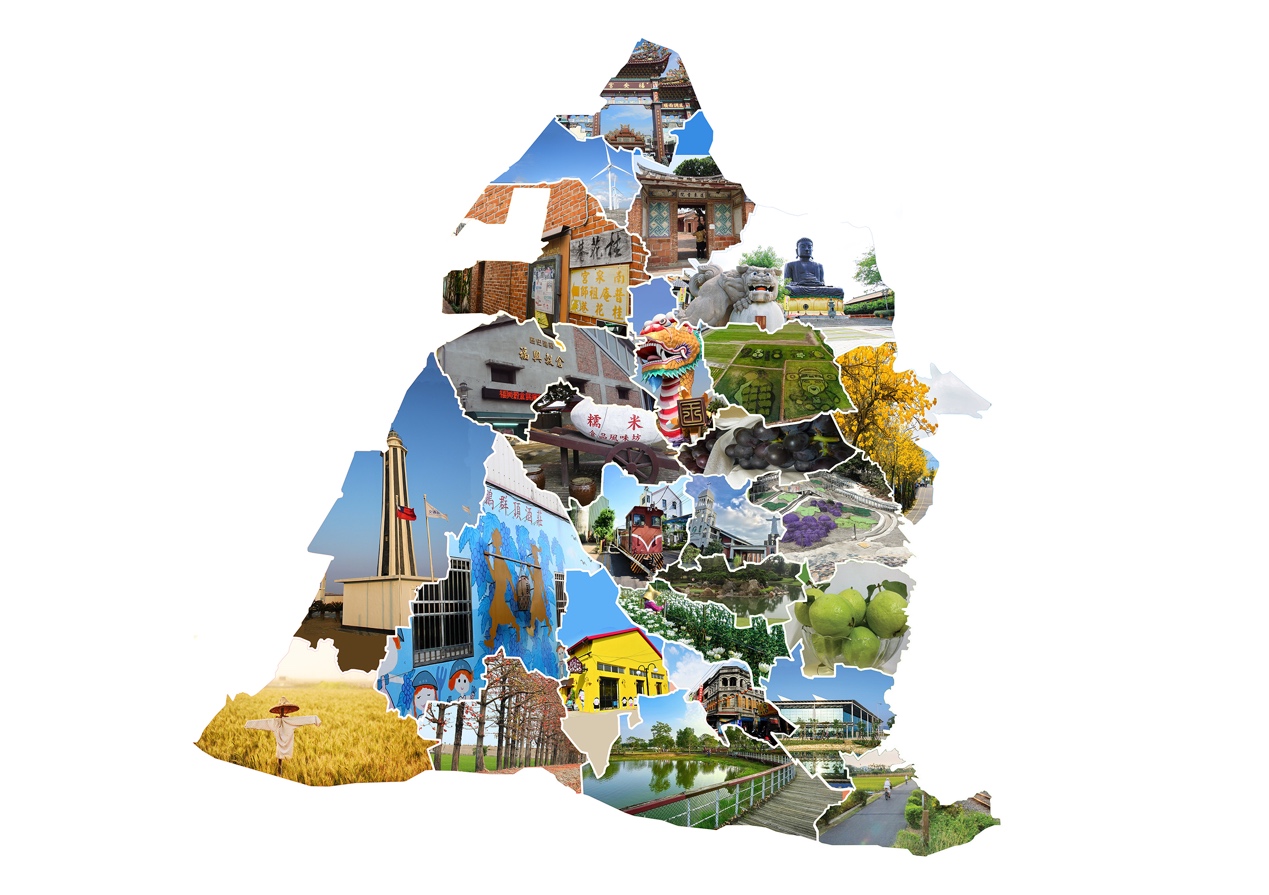 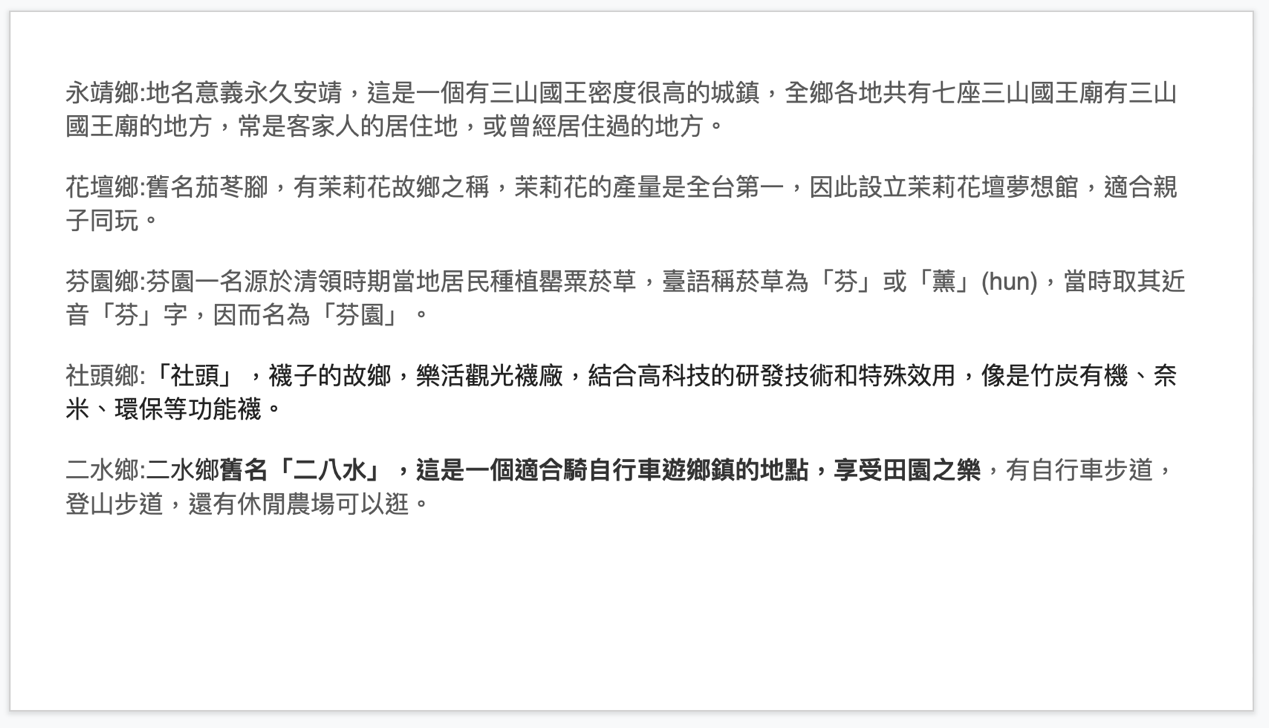 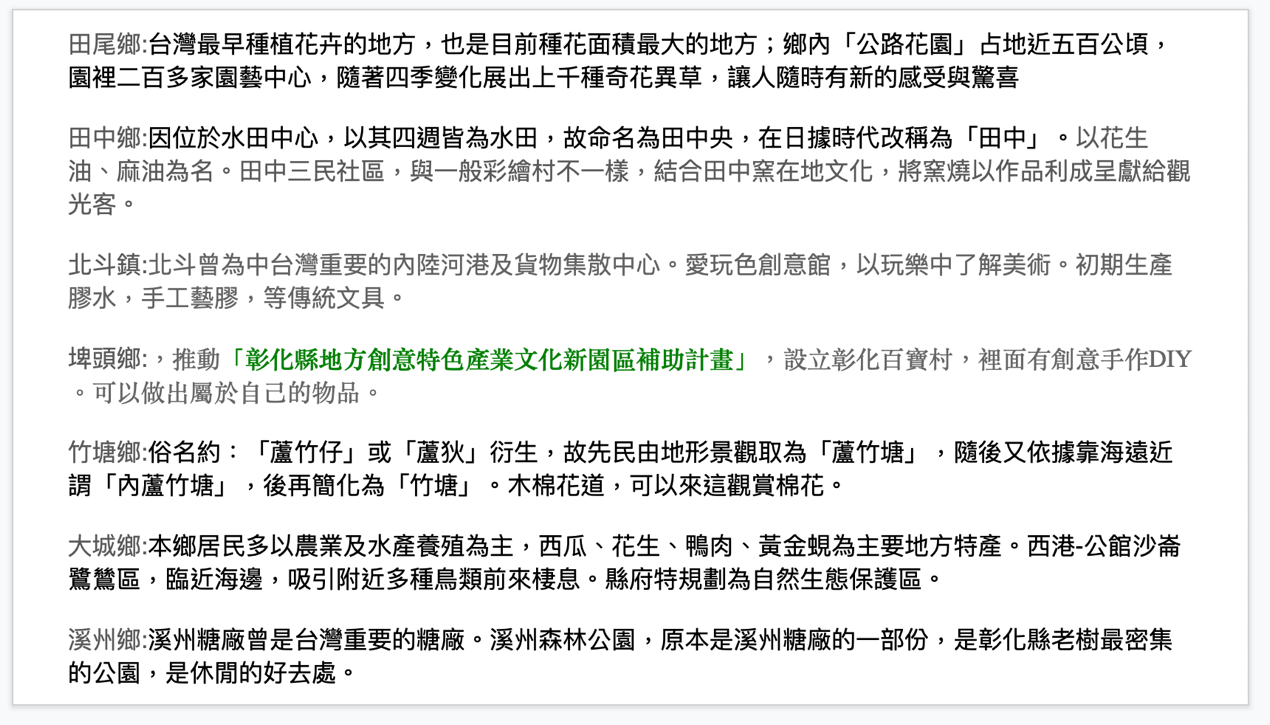 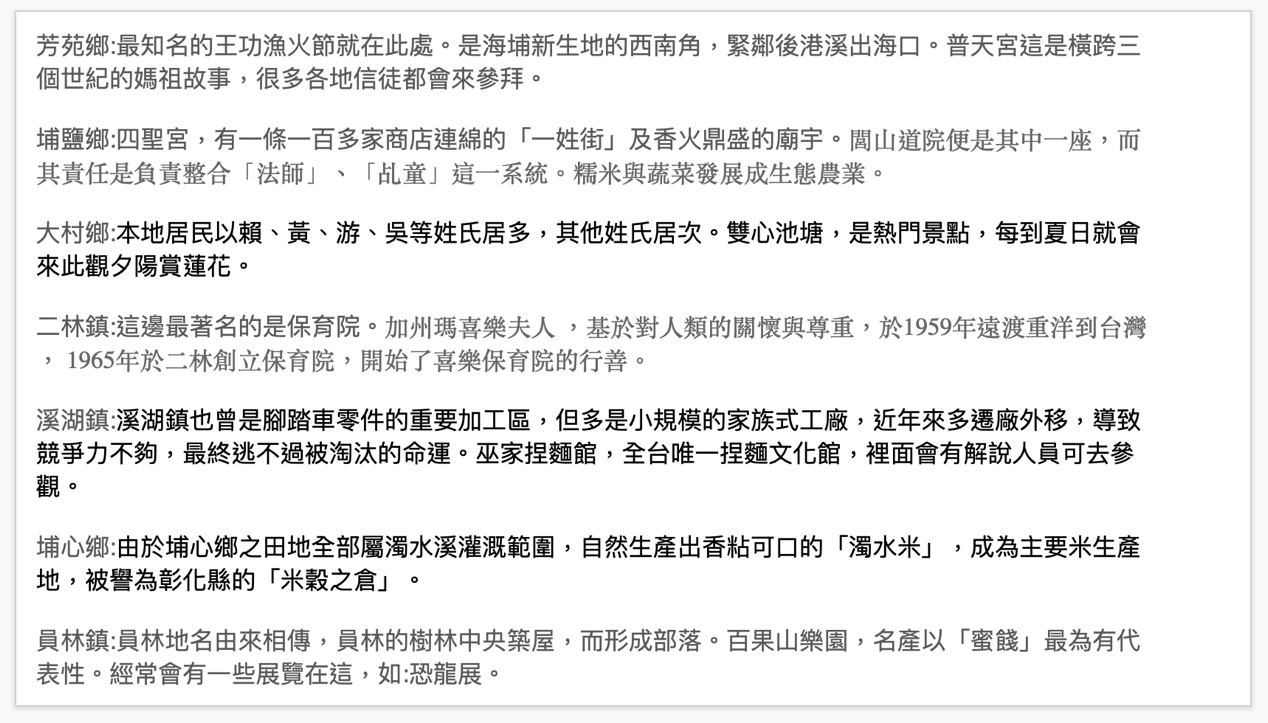 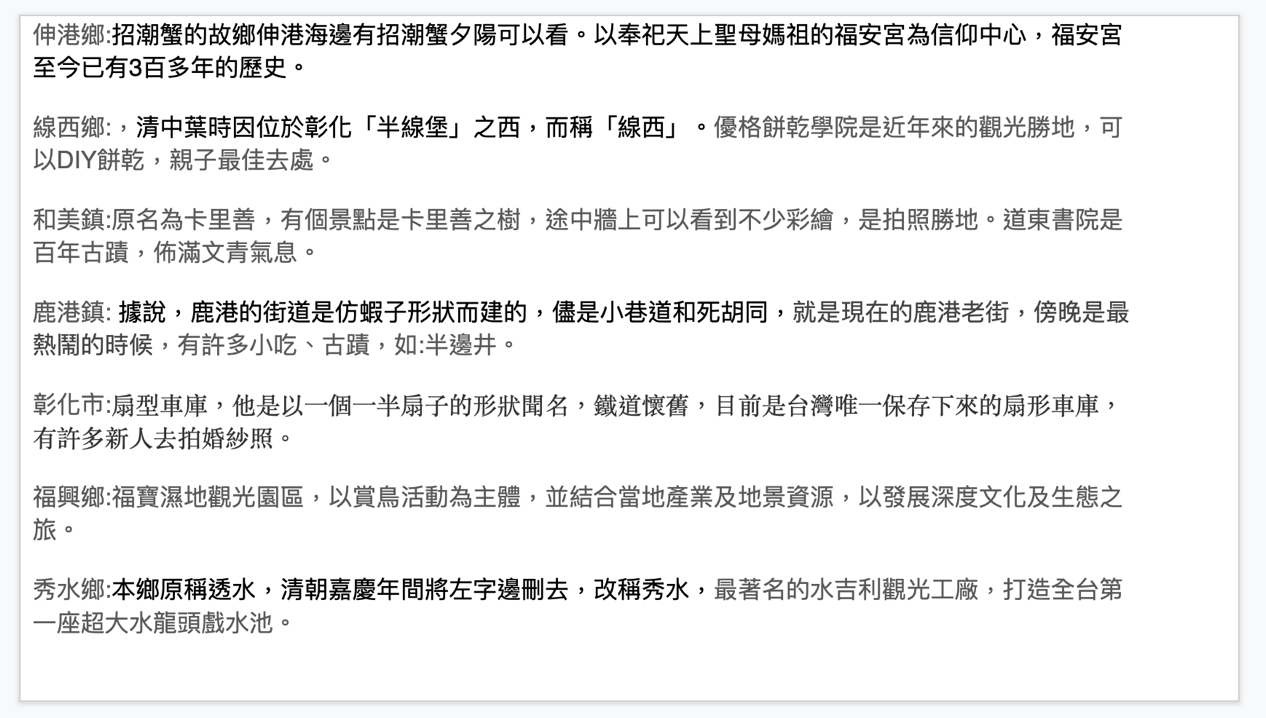 